Аналитическая справка о результатах государственной итоговой аттестации в 2019 году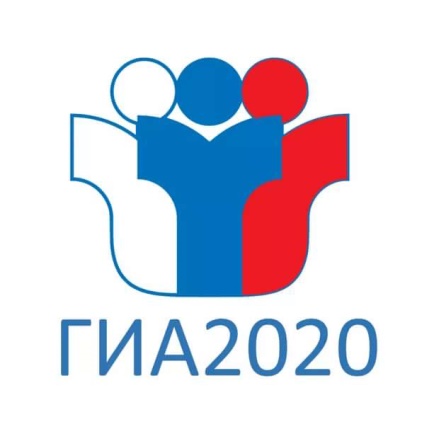 На основании Постановления Правительства от 10 июня 2020 года № 842 «Об особенностях проведения государственной итоговой аттестации по образовательным программам основного общего и среднего общего образования и вступительных испытаний при приеме на обучение по программам бакалавриата и программам специалитета в 2020 году», в связи с введением мер по обеспечению санитарно-эпидемиологического благополучия населения на территории Российской Федерации в связи с распространением новой коронавирусной инфекции (COVID-19) государственная итоговая аттестация проводилась в форме промежуточной аттестации, результаты которой признаются результатами государственной итоговой аттестации. 332 (100%) выпускников 9 классов получили аттестаты об основном общем образовании. Из них 6 выпускникам вручены аттестаты с отличием. Аверкиев Егор - МОУ «Килачевская СОШ»Долгополова Валерия - МОУ «Килачевская СОШ»Егоров Евгений - МОУ «Речкаловская СОШ»Еремин Данил - МОУ «Пионерская СОШ»Милькова Ульяна - МАОУ Черновская СОШШорикова Мария - МОУ «Зайковская СОШ № 1»Все выпускники 9 классов, обучающиеся по адаптированной образовательной программе образования обучающихся с умственной отсталостью (интеллектуальными нарушениями), 62 человека получили свидетельства об обучении.97 (100%) выпускников 11 классов получили аттестаты о среднем общем образовании. Из них 3 выпускницам  вручены аттестаты с отличием и медали «За особые успехи в учении». Кривых София - МОУ «Зайковская СОШ № 1»Майбурова Ирина - МОУ «Знаменская СОШ»Павлова Валерия - МОУ «Зайковская СОШ № 1»Единый государственный экзамен в 2020 году является вступительным испытанием для поступления в ВУЗ.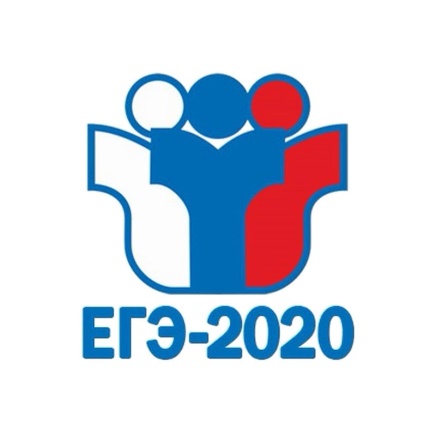 Для проведения ЕГЭ был организован пункт проведения экзаменов на базе МОУ «Пионерская СОШ». В ППЭ было обеспечено соблюдение информационной и санитарно-эпидемиологической безопасности. Все процедуры были
организованы и проведены в соответствии с Порядком проведения ГИА и рекомендациями Роспотребнадзора. Нарушений не выявлено. При проведении ЕГЭ были задействованы
педагогические работники МОУ «Пионерская СОШ» и МОУ «Фоминская ООШ», которые сработали четко и слажено.В ЕГЭ на добровольной основе приняли участие  63 (65%) выпускника 11-х классов из 11 средних школ. Всего проведено 200 человеко-экзаменов по 13 учебным предметам. В таблице представлены результаты ЕГЭ в сравнении с 2019 годом.Результаты ЕГЭ 2020 года в сравнении с с результатами 2019 годаОтметим, что по итогам ЕГЭ средний балл выпускников этого года на 9,4 выше, чем в 2019 году. Максимальное количество баллов – 96 набрали 2 выпускника из МОУ «Зайковская СОШ № 1» и МОУ «Речкаловская СОШ».Как показывает анализ, средний балл выпускников текущего года по математике профильного уровня составил 57,5 баллов, что на 5,7 балла выше, чем в прошлом году. Максимальное количество баллов – 82 получила выпускница МАОУ Черновской СОШ.В 2020 году кроме обязательных предметов выпускники Ирбитского МО сдавали предметы по выбору, среди которых по-прежнему лидировали обществознание (42) и биология (17). Сравнительный анализ результатов единого государственного экзамена 2019 и 2020 года показывает, что произошло снижение средних баллов по химии, литературе,
английскому языку и обществознанию; наблюдается положительная динамика в результатах по физике, информатике и ИКТ, биологии, истории. По русскому языку, математике профильной, физике, информатике и ИКТ, биологии, истории, обществознанию увеличились максимальные баллы. По результатам ЕГЭ необходимо отметить качественную подготовку выпускников к экзаменам в МОУ «Килачевская СОШ», МОУ «Зайковская СОШ № 1, МАОУ Черновской СОШ. В этих школах по большинству предметов средние баллы выше среднерайонных показателей. В таблице представлены лучшие результаты ЕГЭ выпускников 2020 года.Лучшие результаты ЕГЭ выпускников 2020 годаВ 2020 году 150 выпускников (31,6%) (в 2016 -126 чел.(26,9%)) по результатам ЕГЭ имеют более 190 баллов по трем предметам, что позволит им успешно продолжить обучение на следующем уровне образования. В таблице  представлено количество выпускников образовательных учреждений, набравших от 190 баллов и выше по любым
трем предметам.Количество выпускников, набравших от 190 баллов и выше по любым трем предметамНа региональном и муниципальном уровне в оценке эффективности деятельности образовательного учреждения с 2019 года используется такой показатель как «Доля участников ЕГЭ, сдавших хотя бы один предмет на высоком уровне (80 баллов и выше) не ниже областного показателя». В 2019 году целевой показатель 17,5%.Доля участников ЕГЭ, сдавших хотя бы один предмет на высоком уровне (80 баллов и выше)Полученные в 2020 году результаты показывают, что плановый показатель достигнут только в 6 школах из 11. Данный факт свидетельствует либо о недостаточной подготовке выпускников, либо о наборе на обучение по программам среднего общего образования обучающихся с недостаточным уровнем освоения стандарта основного общего образования. Безусловно, анализ данного показателя должен стать основанием для принятия управленческих решений на новый учебный год.ПредметКоличество выпускников, участвовавших в ЕГЭ Количество выпускников, участвовавших в ЕГЭ Количество сдавших Количество сдавших Количество не сдавших Количество не сдавших max баллmax баллСредний баллСредний баллВысоко-балльники с 81 баллаВысоко-балльники с 81 баллаПредмет(чел. / %)(чел. / %)(чел. / %)(чел. / %)(чел. / %)(чел. / %)max баллmax баллСредний баллСредний балл(чел. / %)(чел. / %)Предмет201920202019202020192020201920202019202020192020Русский язык98639863919665,474,6616Русский язык100%64,9%100%100%919665,474,66,1%25,3%Математика профильная4742443933748251,857,51Математика профильная47,5%43,3%93,6%92,9%6,4%7,1%748251,857,52,4%Физика9898627851,354,3Физика9,1%8,2%100%100%627851,354,3Химия10897,011756755,748,4Химия10,1%8,2%90%87,5%10%12,5%756755,748,4Информатика и ИКТ5757627955,463,1Информатика и ИКТ5,1%7,2%100%100%627955,463,1Биология2217201522727650,952,4Биология22,1%17,5%90,9%88,2%9,1%11,8%727650,952,4История126126899059,968,31История12,1%6,2%100%100%899059,968,316,7%География0226665,5География2,1%100%6665,5Английский язык3333858081,368,72Английский язык3,0%3,1%100%100%858081,368,766,7%Немецкий язык0115353,0Немецкий язык1%100%5353,0Обществознание5242493636879259,057,013Обществознание52,5%43,3%94,2%85,7%5,8%14,3%879259,057,01,1%3,5%Литература3131874979,049,01Литература3,0%1%100%100%874979,049,033,3%Математика базовая550552016,1 (4,42)Математика базовая55,6%0100%2016,1 (4,42)ПредметШколаФИ выпускникаБаллыРусский языкМОУ «Зайковская СОШ № 1»Павлова Валерия96Русский языкМОУ «Речкаловская СОШ»Фоминых Алёна96Русский языкМОУ «Килачевская СОШ»Аксенов Иван94Русский языкМОУ «Килачевская СОШ»Ушакова Наталья94Русский языкМАОУ Черновская СОШБурнатова Русалина94Русский языкМОУ «Пионерская СОШ»Бессонова Наталья91Русский языкМАОУ Черновская СОШБольшакова Софья91Русский языкМАОУ Черновская СОШВяткина Виктория89Русский языкМОУ «Зайковская СОШ № 1»Мурзин Антон89Русский языкМОУ «Пионерская СОШ»Прытков Матвей87Русский языкМОУ «Килачевская СОШ»Епанчинцева Марина85Русский языкМКОУ Харловская СОШУстинова Аделина85Русский языкМОУ «Зайковская СОШ № 1»Зурнаджян Перчуи85Русский языкМОУ «Речкаловская СОШ»Аксенова Валерия85Русский языкМОУ «Пионерская СОШ»Баранов Владимир82Русский языкМОУ «Пионерская СОШ»Кабанова Виктория82Математика профильнаяМАОУ Черновская СОШБурнатова Русалина82ИсторияМОУ «Пионерская СОШ»Вольхин Андрей90ОбществознаниеМАОУ Черновская СОШВяткина Виктория92ОбществознаниеМОУ «Килачевская СОШ»Аксенов Иван83ОбществознаниеМОУ «Килачевская СОШ»Кузьминых Анжелика83Школа220 баллов и выше190-219 балловДоля от общего количества
выпускников, %МОУ «Зайковская СОШ № 1»3360МАОУ Зайковская СОШ № 2114,2МОУ «Знаменская СОШ»266,7МОУ «Килачевская СОШ»3463,6МОУ «Киргинская СОШ»125МОУ «Пионерская СОШ»4545МОУ «Речкаловская СОШ»1166,7МКОУ Харловская СОШ1242,9МАОУ Черновская СОШ3133,3ШколаДоля от общего количества
выпускников, участвовавших в ЕГЭ, %МОУ «Дубская СОШ»0МОУ «Зайковская СОШ № 1»33,3МАОУ Зайковская СОШ № 20МОУ «Знаменская СОШ»33,3МОУ «Килачевская СОШ»50МОУ «Киргинская СОШ»0МОУ «Ключевская СОШ»0МОУ «Пионерская СОШ»35МОУ «Речкаловская СОШ»66,7МКОУ Харловская СОШ33,3МАОУ Черновская СОШ50